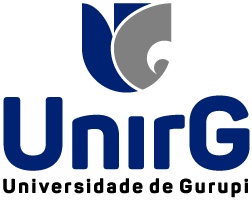 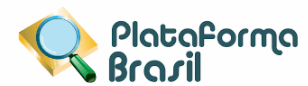 CARTA DE EMENDA AO CEPAo Comitê de Ética em Pesquisa Envolvendo Seres Humanos -Universidade de GurupiTipo de alteração: (Emenda)Projeto de Pesquisa: (Título)Responsável pelo projeto: (Pesquisador responsável)Autores: (Inserir todos os membros)Processo CEP: (número que consta no parecer)CAAE: (Número do protocolo de entrega do projeto no CEP (número obrigatório)Venho apresentar esta Carta de Emenda para as mudanças dos itens: (título, objetivos, método, instrumentos, TCLE etc.) do projeto de pesquisa supracitado. As alterações e os motivos dessa solicitação se encontram no quadro abaixo.LOCAL, ___________de ________ de 20__ Atenciosamente,____________________________________________Nome do(a) Pesquisador(a) ResponsávelCPF do(a) Pesquisador(a) ResponsávelPágina do ProjetoTexto aprovado pelo CEPProposta de ModificaçãoJustificativa da alteraçãoDOCUMENTOS OBRIGATÓRIOS DA EMENDA:1. Projeto detalhado com todas as modificações em COR DE FONTE VERMELHA;2. Anexar como CARTA DE EMENDA AO CEP;3. Se houver alterações no TCLE, estas devem ficar com a COR DE FONTE VERMELHA;4. Os arquivos que sofrerem modificações devem ser nomeados com a palavra MODIFICADO, como por exemplo:Projeto_Emenda_MODIFICADO.